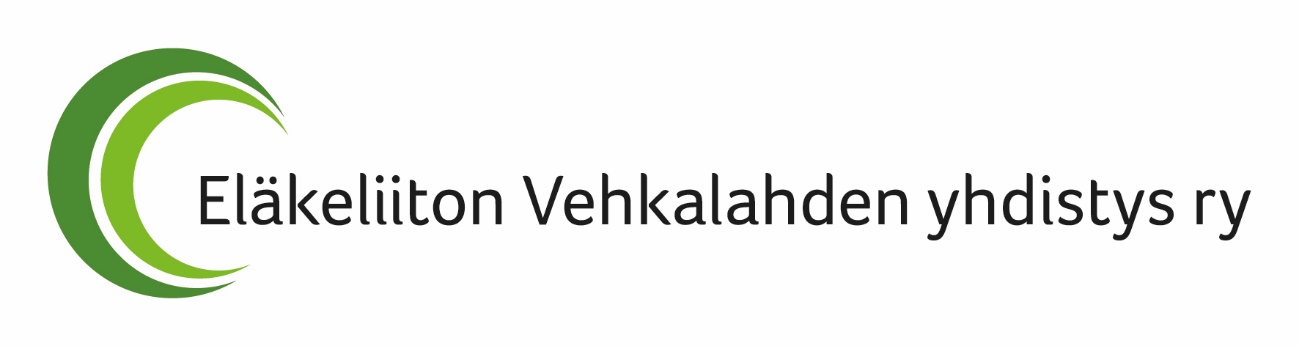 Toimintakalenteri 2023 	päivitys 5.4,   30.10.Syyskausi, (syyskuu - joulukuu)Kalenterin käyttäjälleKalenteri on tehty muistilistaksi ja apuvälineeksi yhdistyksen toimintaa suunniteltaessa. Siinä esitetyt asiat ja niiden ajoitus voivat muuttua suunnittelun edetessä. Kalenteria pyritään päivittämään mahdollisimman pian, kun muutoksia tulee. (Katso tapahtuma ja toiminta sivut.)M. Ahola Syyskuu pvm.05.0909.00Hallituksen kokousHilma11.09. ja 25.09KässäkerhoHilmaMaanataisin 10.00Mölkky jatkuu BastionissaBastioni18.09.10.00Mölkky jatkuu Tervakartanossa sisätiloissaTervakartanoTiistaisin17-19.00Boccia jatkuu Kirkkojärven koulullaKirkkojärven kouluTiistaiKeskiviikkoisinTorstaisin9-13.009-12.009-15.00Kuntosalivuorot Summankylän kulttuurikeskuksessa jatkuvat Summan kylänkulttuurikeskusViikoittain 13.09 alkaen13.00Musiikkiliikunta jatkuu TervakartanossaOhjaajana Marja-Terttu Laine05.09. tiistai10.00Kerhopäivä, Yhteislaulun merkeissä, juontaa Markku VinnikkaSimeonsali18-23.9.Tuetut lomat Kruunupuisto 5vrk.Hakuaika päättyy 17.06. Yht.henk. Veli Aalle19.09 alkaen10.00Tuolitanssi. Ohjaaja Ritva NevalainenHilman alakerran kerhohuone21.0910.00Kuukauden patikkaretki, kohteena Tarmolan virkistys alueKokoontuminen hiihtoparkissa. Reijo Rantakari Lokakuu pvm.03.10Kymenlaakson piirin laituripilkkikilpailut Haminan TervasaaressaEL- Vehkalahden yhdistys järjestää01-08.1003.1014.00Vanhusten viikko. Pääjuhla  Ekami:n kanssa 14-16 Ohjelma vielä avoin04.10.10.00Hallituksen kokousHilmaTiistaisin13.00Musiikkiliikunta TervakartanoMaanantaisin10.00MölkkypeliTervakartanoPariton viikko maanantai10.00Kässäkerho HilmaTiistaisin17-19.00Boccia jatkuu Kirkkojärven koululla11.10.  Keskiviikko10.0012.00Yhdistyksen syyskokous Vasapirtissä. Tapahtuma jatkuu edelleen n. klo 12  Kerhopäivänä  IhamaaOhjelma vielä avoin22.10Lasse Hoikka & Souvarit 45 v. juhlakonserttiKuusankoskitaloMarraskuu pvm.01.11.10.00Hallituksen kokousHilma07.11. tiistai13.00Kerhopäivä Simeon sali10.11. perjantai11.00IsänpäiväjuhlaSummankylä ja Kulttuurikeskus, Summantie 46Maanantaisin10.00MölkkypeliTervakartanoPariton viikko maanantai10.00Kässäkerho HilmaTiistaisin13.00Musiikkiliikunta TervakartanoJoulukuu pvm.AvoinJoulujuhla Simeonsalissa